2021 m. rugpjūčio 5-8 d.Ventspilis – poilsinė kelionėKelionės kaina – 120 Eur/asmeniui.
Už kelionę sumokėti reikia registracijos dieną.Registracija ir informacija telefonu 8 687 21938 arba elektroniniu paštu tic@utenainfo.lt
Ventspilis – Latvijos kurortas įsikūręs vakariniame Kuržemės regione, Baltijos jūros pakrantėje, o per miestą teka upė Venta, nuo kurios ir kilo miesto pavadinimas. Miesto sritis apima senamiestį, miškų žemumas, paplūdimius, kuriose iškeltos mėlynosios vėliavos, simbolizuojančios švarią aplinką ir gerą vandens kokybę.KELIONĖS PROGRAMA:
Rugpjūčio 5 d. ryte – išvykimas iš Utenos (Kultūros centro automobilių stovėjimo aikštelės) į Ventspilį Latvijoje (Utena–Ventspilis ~ 380 km);
3 nakvynės Ventspilio Aukštosios mokyklos viešbutyje (Ventspils Augstskolas viesnīcas);
Rugpjūčio 8 d. išvykimas iš Ventspilio į Uteną.Į kainą įskaičiuota:
vykimas autobusu Utena-Ventspilis-Utena;
3 nakvynės Ventspilio Aukštosios mokyklos viešbutyje (Inženieru iela 101, Ventspilis). Apgyvendinimas dviviečiuose kambariuose (du dviviečiai kambariai sudaro bloką su bendru sanitariniu mazgu).Pastaba: ekskursinė programa kelionės metu nėra numatyta, vykstantys laiką Ventspilyje leidžia savarankiškai.
Ventspilyje vyks miesto šventė!Ypatingai svarbi informacija:
Pagal šiuo metu galiojančias vykimo į Latviją sąlygas į šią šalį be izoliacijos ir apribojimų gali vykti asmenys turintys ES SKAITMENINĮ COVID PAŽYMĖJIMĄ.
Į užsienį galima vykti tik turint 3 mėnesius galiojantį (skaičiuojant nuo kelionės pabaigos dienos) pasą arba asmens tapatybės kortelę.
Rekomenduojame turėti medicininių išlaidų draudimą, vykstant į šią kelionę taip pat galioja Europos sveikatos draudimo kortelė.KELIONĘ ORGANIZUOJA:
​
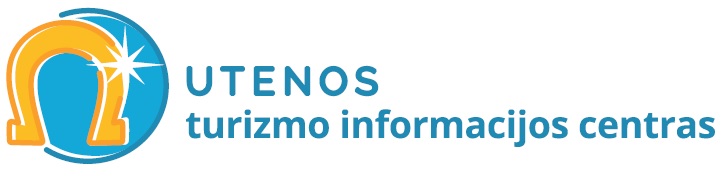 